Консультация для родителей«Заповеди для родителей!»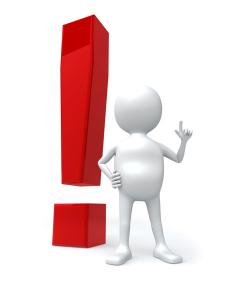 Подготовила:Синякина Светлана ИгоревнаЗаповеди для родителей:Не жди, что твой ребенок будет таким, как ты или таким, как ты хочешь. Помоги ему стать не тобой, а собой.Не требуй от ребенка платы за все, что ты для него сделал. Ты дал ему жизнь, как он может отблагодарить тебя?Не вымещай на ребенке свои обиды, чтобы в старости не есть горький хлеб. Ибо, что посеешь, то и взойдет.Не относись к его проблемам свысока. Жизнь дана каждому по силам. Она ему тяжела не меньше, чем тебе, а может и больше, поскольку у него нет опыта.Не унижай, не обзывай!Не мучь себя, если не можешь сделать что-то для своего ребенка. Мучь, если можешь – но не делаешь. Помни: для ребенка сделано недостаточно, если не сделано все.Люби своего ребенка любым — неталантливым, неудачливым, взрослым.Общаясь с ним – радуйся, потому что ребенок это праздник, который пока с тобой.Никогда не делай чужому ребенку то, что не хотел бы, чтобы делали твоему.ЕСЛИ…ребенка постоянно критикуют, он учится ненавидеть;ребёнок живет во вражде, он учится быть агрессивным;ребёнка высмеивают, он становится замкнутым;ребёнок растёт в упрёках, он учится жить с чувством вины;ребёнок растет в терпимости, он учится понимать другого;ребенка хвалят, он учится быть благородным;ребёнок растёт в честности, он учится быть справедливым;ребенок растет в безопасности, он учится верить в людей;ребёнка поддерживают, он учится ценить себя;ребенок живет в понимании и дружелюбии, он учится находить любовь в этом мире.Семь правил для всех!Наказание не должно вредить здоровью — ни физическому, ни психическому. Более того, НАКАЗАНИЕ ДОЛЖНО БЫТЬ ПОЛЕЗНЫМЕсли есть сомнение, наказывать или не наказывать, НЕ наказывайте.За один раз — одно. Даже если проступков совершено сразу необозримое множество, наказание может быть суровым, но только одно, за все сразу, а не поодиночке за каждый. Салат из наказаний — блюдо не для детской души!НИКОГДА не отнимайте подаренного вами или кем бы то ни было — НИКОГДАСрок давности. Лучше не наказывать, чем наказывать запоздало. Иногда родители ругают и наказывают детей за проступки, обнаруженные спустя месяц, а то и год (что-то испортил, стащил, забывая, что даже в суровых взрослых законах принимается во внимание срок давности правонарушения.Наказан — прощен. Инцидент исчерпан. Страница перевернута. Как ни в чем не бывало. О старых грехах ни слова. Не мешайте начинать жизнь сначала!Без унижения. Что бы ни было, какая бы ни была вина, наказание не должно восприниматься ребенком как торжество нашей силы над его слабостью, как унижение. Если ребенок считает, что мы несправедливы, наказание подействует только в обратную сторону!Ребенок не должен бояться наказания. Не наказания он должен бояться, а нашего огорчения.НЕЛЬЗЯ НАКАЗЫВАТЬ И РУГАТЬ:когда ребенок болен, испытывает какие-либо недомогания или еще не совсем оправился после болезни — психика особо уязвима, реакции не предсказуемы;когда ест; после сна; перед сном; во время игры; во время работы;сразу после физической или душевной травмы (падение, драка, несчастный случай, плохая отметка, любая неудача, пусть даже в этой неудаче виноват только он сам) — нужно, по крайней мере, переждать, пока утихнет острая боль (это не значит, что нужно непременно бросаться утешать);когда не справляется со страхом, с невнимательностью, с ленью, с подвижностью, с раздражительностью, с любым недостатком, прилагая искренние старания; когда проявляет неспособность, бестолковость, неловкость, глупость, неопытность — во всех случаях, когда что-либо НЕ ПОЛУЧАЕТСЯ;когда внутренние мотивы поступка, самого пустякового или самого страшного, нам непонятны;когда сами мы не в себе; когда устали, огорчены или раздражены по каким-то своим причинам.Помнить о внушаемости!Вот одна из самых обычных, самых нелепых ошибок. Ругая ребенка, то есть более чем решительно и убежденно утверждая, что он (она) лентяй, трус, бестолочь, идиот, негодяй, изверг, подлец, мы внушаем ему это, и ребенок в это ВЕРИТ. Слова для ребенка значат лишь то, что значат. Всякое утверждение воспринимается однозначно: никакого переносного смысла. Взрослая игра «Понимай наоборот» усваивается не сразу, а подсознанием никогда не усваивается. Оценивая, внушаем самооценку. Если: Ничего из тебя никогда не выйдет! Ты неисправим! Ненормальный! Самый настоящий предатель! Тебе одна дорога (в тюрьму, под забор, в больницу, то не удивляйтесь, если так оно и окажется. Это самое настоящее ПРЯМОЕ ВНУШЕНИЕ, и оно действует.Поэтому, наказывая своих детей, прежде всего, подумайте: А ЗАЧЕМ?